Enzyme LabExplanation:	Enzymes, substrates, active sites, inhibitors	Equipment and how to use it	GraphingTesting	Effect of concentration on enzyme activity	Effect of temperature on enzyme activity	Effect of pH on enzyme activityQuestions About the experimentsData Sheet for Enzyme LabEnzymes and concentrationGraph your data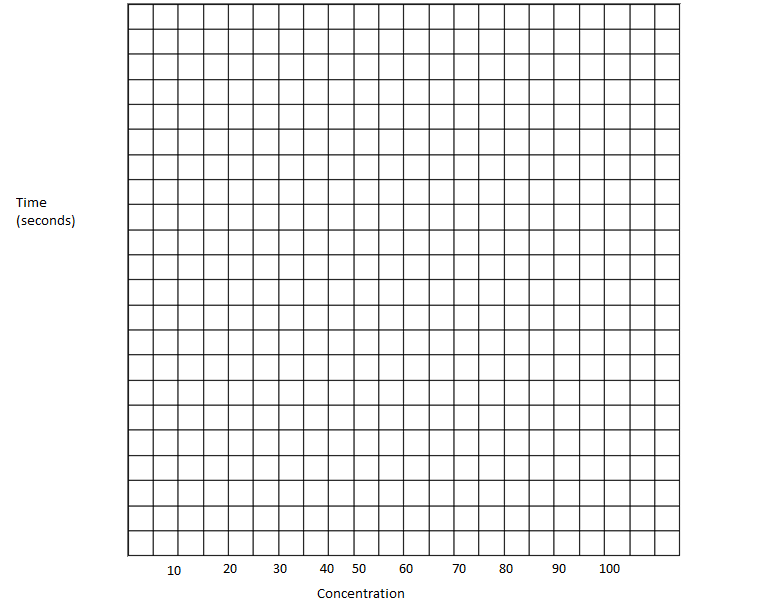 Enzyme temp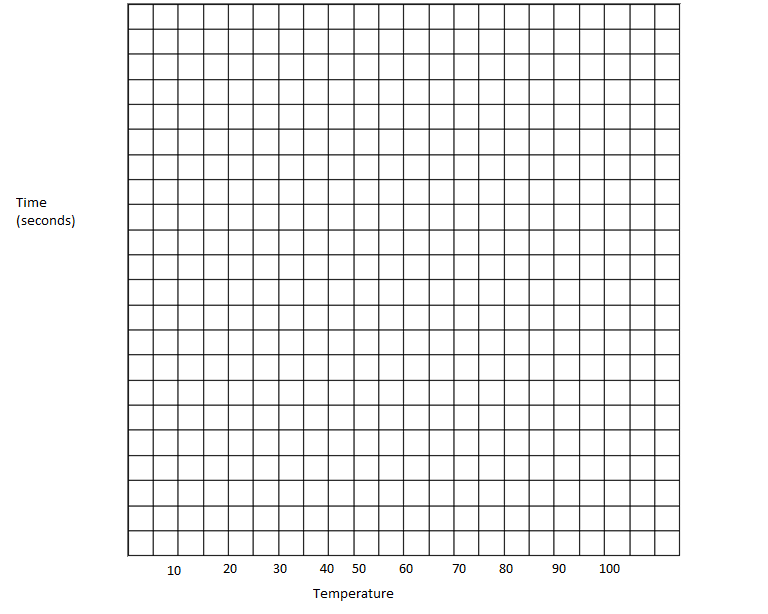 Enzyme at pH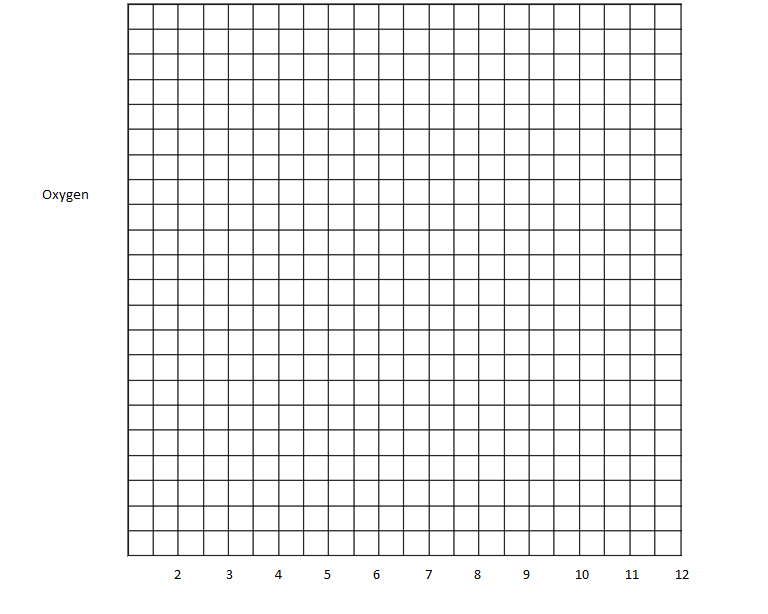 Summary QuestionsWhat is an enzymeWhat does it doHow does it workWhat was the most active concentrationWhat was the least active concentrationWhat was the most active temperatureWhat was the least active temperature?   Why?What was the most active pH range?What was the least active concentration?When do enzymes work best?Conc.MixingH2O2RPMTime for 15 ml O2Total amount/time100%10 ml enzyme70%7 ml enzyme + 3 ml ringers50%5 ml enzyme + 5 ml ringers30%3 ml enzyme + 7 ml ringers°CH2O2RPMTime for 15 ml O2Total amount/timeRoom tempWarmhotTestpHH2O2RPMTime for 15 ml O2Total amount/time12345